ПРОЕКТ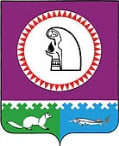 О признании утратившими силу некоторых муниципальных правовых актовНа основании Распоряжения Правительства Ханты-Мансийского автономного округа-Югры от 22.12.2012 № 762-рп «О принятии в 2013 году в государственную собственность Ханты-Мансийского автономного округа-Югры медицинских организаций муниципальной системы здравоохранения Ханты-Мансийского автономного округа-Югры»: Признать утратившими силу: постановление главы Октябрьского района от 30.04.2013 № 53 «Об утверждении Положений о присуждении премий главы Октябрьского района в сфере здравоохранения»; постановление главы Октябрьского района от 07.06.2013 № 65 «О внесении изменений в постановление главы Октябрьского района от 30.04.2013 № 53 «Об утверждении Положений о присуждении премий главы Октябрьского района в сфере здравоохранения».2. Опубликовать настоящее постановление в газете «Октябрьские вести».3. Контроль за выполнением постановления возложить на первого заместителя главы Октябрьского района Хромова Н.В.Глава Октябрьского района                                                                                        С.А. КологривМуниципальное образование Октябрьский районГЛАВА ОКТЯБРЬСКОГО РАЙОНАПОСТАНОВЛЕНИЕМуниципальное образование Октябрьский районГЛАВА ОКТЯБРЬСКОГО РАЙОНАПОСТАНОВЛЕНИЕМуниципальное образование Октябрьский районГЛАВА ОКТЯБРЬСКОГО РАЙОНАПОСТАНОВЛЕНИЕМуниципальное образование Октябрьский районГЛАВА ОКТЯБРЬСКОГО РАЙОНАПОСТАНОВЛЕНИЕМуниципальное образование Октябрьский районГЛАВА ОКТЯБРЬСКОГО РАЙОНАПОСТАНОВЛЕНИЕМуниципальное образование Октябрьский районГЛАВА ОКТЯБРЬСКОГО РАЙОНАПОСТАНОВЛЕНИЕМуниципальное образование Октябрьский районГЛАВА ОКТЯБРЬСКОГО РАЙОНАПОСТАНОВЛЕНИЕМуниципальное образование Октябрьский районГЛАВА ОКТЯБРЬСКОГО РАЙОНАПОСТАНОВЛЕНИЕМуниципальное образование Октябрьский районГЛАВА ОКТЯБРЬСКОГО РАЙОНАПОСТАНОВЛЕНИЕМуниципальное образование Октябрьский районГЛАВА ОКТЯБРЬСКОГО РАЙОНАПОСТАНОВЛЕНИЕ«»2014 г.№пгт. Октябрьскоепгт. Октябрьскоепгт. Октябрьскоепгт. Октябрьскоепгт. Октябрьскоепгт. Октябрьскоепгт. Октябрьскоепгт. Октябрьскоепгт. Октябрьскоепгт. Октябрьское